ОТЧЕТоб использовании субсидии в целях софинансирования расходов, связанных с реализацией мероприятий перечня проектов народных инициатив 2014 годамуниципального образования «Железногорск-Илимское городское поселение»Подготовил:Начальник отдела организационно – административной работыСапранков А. В.8(39566) 3-00-08Наименование мероприятияПодрядчик (поставщик, исполнитель)Объём финансирования, всего по В том числе за счёт местного бюджетаДОПОСЛЕ1Ремонт муниципальных автомобильных дорог: текущий ремонт участка автодороги ул.Иващенко от путепровода до завершения улицы, расположенный по адресу: г. Железногорск-Илимский, от автодорожного путепровода на ст. Коршуниха-Ангарская до пересечения с ул. Транспортной в районе АЗС по ул. Транспортной (6 148,51 м² от перекрестка ул. Иващенко с ул. Строителей в сторону перекрестка с ул. Щеголева).ООО «КИАНИТ» г.Иркутск5909406,531500000,00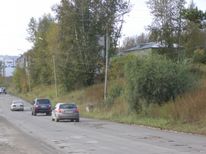 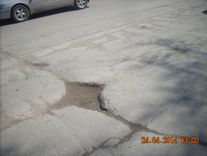 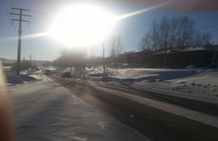 2Ремонт внутриквартального проезда:проезда №2 6А кв-л, расположенного по адресу: г. Железногорск-Илимский,  6А кв-л, от пересечения с ул. Иващенко в районе жилого дома  № 2 6А кв-л, вдоль жилых домов, до жилого дома  № 4 6А кв-л (610 м²).ООО «Дорожно- строительное производственное предприятие» г.Братск834065,090,00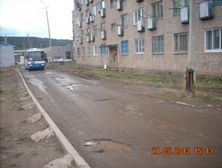 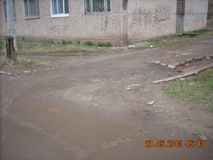 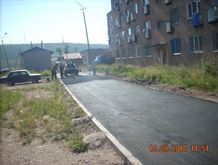 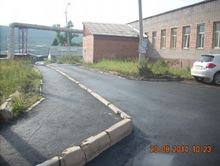 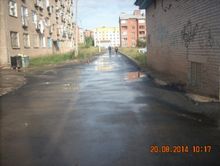 3Ремонт водоотводных лотков: водоотводной лоток на участке автодороги по ул. 40 лет ВЛКСМ от пересечения с ул. Иващенко в районе дома № 1 до завершения улицы, в районе жилого дома № 14 8 кв-л (34 м. в районе жилого дома № 14 8 кв-л).ООО «Автотранспортное предприятие» г.Железногорск-Илимский369661,270,00Лоток отсутствовал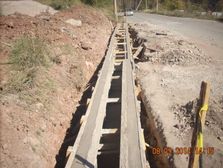 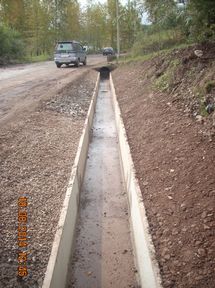 4Ремонт водоотводных лотков:водоотводной лоток на участке автодороги по ул. 40 лет ВЛКСМ от пересечения с ул. Иващенко в районе дома № 1 до завершения улицы, в районе жилого дома № 14 8 кв-л (20 м. в районе жилого дома № 9 8 кв-л);   ООО «Дорожно- строительное производственное предприятие» г.Братск500000,000,00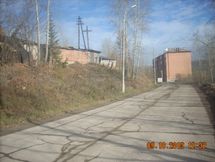 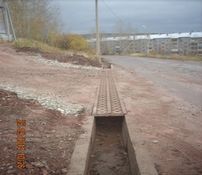 5Восстановление дренажного лотка на участке автодороги по ул. Строителей, ул. Янгеля, ул. Радищева от пересечения ул. Строителей в районе здания № 9А/1 ул. Иващенко (здание АСУП) до ул. Янгеля в районе жилого дома № 27 кв-л 3; от ул. Янгеля в районе жилого дома № 27 кв-л 3 до ул. Радищева в районе жилого дома № 7 кв-л 7; от ул. Радищева в районе жилого дома № 7 кв-л 7 до пересечения с ул. Иващенко, в районе жилого дома № 7 кв-л 6 (в районе дома № 12 ул. Радищева). ООО «Автотранспортное предприятие» г.Железногорск-Илимский973240,000,00Лоток отсутствовал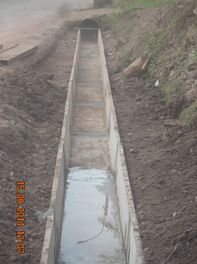 6Ремонт уличного освещения на территории города:                                        1) замена и правка опор уличного освещения на ул. Строителей, ул. Иващенко, ул. Транспортная, ул. Щеголева, ул. Радищева, ул. 40 лет ВЛКСМ, ул. Стародубова, ул. Янгеля.ООО «Автотранспортное предприятие» г.Железногорск-Илимский492758,120,00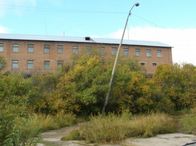 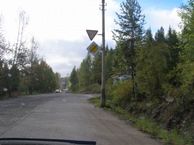 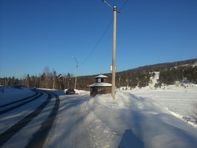 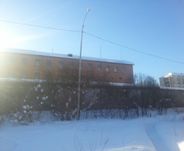 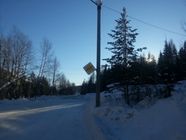 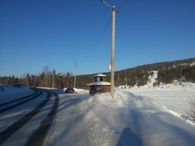 62) замена светильников РКУ и ЖКУ на светодиодные на ул. 40 ВЛКСМ, ул. Стародубова, ул. ЯнгеляИП Гурина Алла Николаевна309264,620,00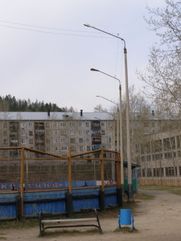 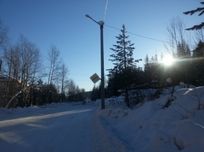 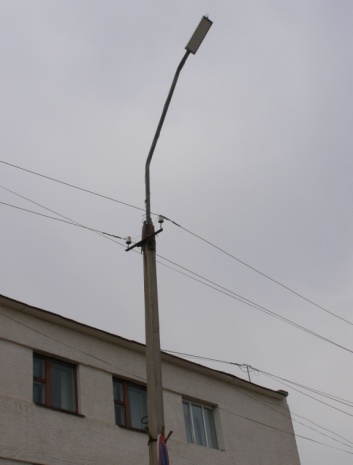 7Установка охранно – пожарной сигнализации в спортивном зале «Горняк» МАУ «Оздоровительный комплекс»ООО «Энергия-плюс» г.Железногорск-Илимский375699,260,00Пожарная сигнализация в бассейне «Дельфин» до 2014 года отсутствовала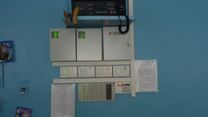 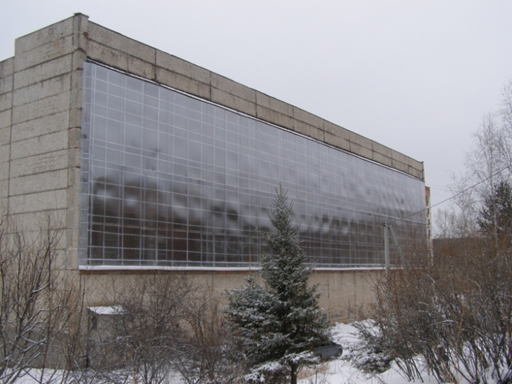 8Приобретение спортивного инвентаря (коньки)для МАУ «Оздоровительный комплекс»ООО «Силур-спорт» г.Санкт-Петербург110405,110,00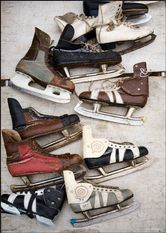 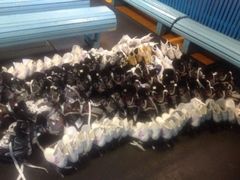 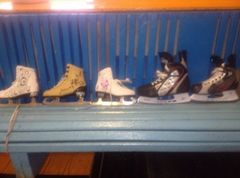 